Урок исследования. Русский язык. 3 классТема: Род имён существительныхТип урока: открытие нового знанияЦель: способствовать формированию представлений о мужском, женском и среднем родах имён существительных;способствовать развитию умений распознавать род имён существительных в форме единственного и множественного чисел;содействовать воспитанию ответственного отношения к природе вокруг нас, в частности к животным.Предметные задачи: - знание о постоянных признаках имён существительных;- умение определять род имён существительных;- умение применять знания в жизненных ситуациях.Метапредметные задачи:- умение принимать и сохранять цель урока;- умение находить способы решения поставленной цели (определение рода имён существительных);- умение планировать, контролировать свои действия;- умение слушать собеседника и вести диалог, высказывать свою точку зрения, правильно говорить;- умение провести рефлексию своих действий на уроке.Форма проведения: урок-исследованияОборудование: учебник, карточки с заданиями, записи на доске.Учитель начальных классов: Ясенко Елена Николаевна№ п/пХод урока1Организационный момент. Психологический настрой-Улыбнитесь друг другу? Начинаем урок. Девиз нашего урока “Ученье свет, а неученье – тьма”-На доске висят числа.  Это натуральный ряд чисел?-А что же это? (Шкала оценивания)-Желаю вам, чтобы ваши оценки находились как можно ближе к наибольшему числу на доске.-Сегодня я вам предлагаю провести не просто урок русского языка, а урок –исследования русского языка. Хотели бы вы побыть самыми настоящими исследователями? (Да) Любое научное заведение имеет своё название. Мы будем называться научно-исследовательский класс. Научно – потому, что русский язык – это наука, исследовательский – так как мы будем исследовать.-А что такое исследование и кто такие исследователи? Послушаем знатоков, которые уже занимались исследованием.Исследование -это поиск новых знаний, систематизация и анализ известных данных с целью установки новых фактов.Исследователь- человек, занимающийся научными исследованиями. Очень пытливый.-Сегодня будем сотрудничать с Белорусско-Российским университетом - БРУ, с которым сотрудничает наша школа. Все задания мы будем получать из университета. А исследования будем проводить в лабораториях. У нас 3 лаборатории. В каждой лаборатории старший научный сотрудник и его команда- лаборанты. А я ваш тьютор -  консультанта, наставника, организатора вашей деятельности. У каждого исследователя есть различные инструменты, которые ему помогают в работе. Нам сегодня будут помогать лупа и песочные часы. Лупа – будет указывать направление исследования, а часы – определять время. И так в путь.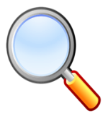 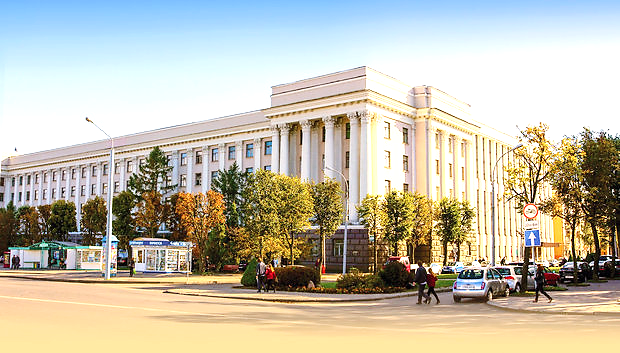 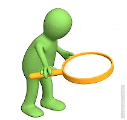 2Исследование 1.Проверка домашнего задания. Актуализация знанийА) Самопроверка д/з (Учебник с.67 упр.121)-Первое исследование. Лупа №1-Оцените себя учитываем грамотность, правильность и аккуратность.Б) Фронтальный опрос. Игра «Вопрос – ответ»-Что такое имя существительное? Приведите примеры.-На какие вопросы отвечают одушевлённые (неодушевлённые)? Приведите примеры.-Как изменяются имена существительные?-Приведите примеры имён существительных в ед. ч. и во мн. ч.-Молодцы!3 Исследование 2.Орфографическая разминка. -Исследование второе - орфографическая разминка.Прочитайте, вставьте пропущенные буквы. А в б..льшой семье с..бакиНе пр..ходит дня без драки:Вечно ссорятся сынки,Г..довалые щенки.-Назовите имена существительные.-А как нужно относиться к домашним животным?4Исследование 3.Минутка чистописания. 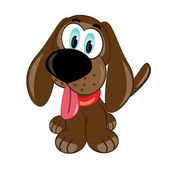 -Следующее исследование – чистописание.-Обсудите в парах, что находится в середине щенка? -Правильно буква н.-Дайте характеристику звукам, которые обозначает буква н.(Согл., тв., зв., непарный; согл., мягк., зв., непарн.)-Исследуя написанные буквосоединения, найдите закономерность и продолжите ряд, правильно соединяя букву н с другими буквами Нн   на  не  нё  ни   (но   ну  ны  нэ  ню  ня)-Спишите слова, ставя ударения в однокоренных словах. Объясните лексическое значение первого слова.неделя неделька недельный (запас)Исследователи-знатоки: неделя – период времени в семь суток.-Неделя –это словарное слово.-Составьте из слов предложение.  В, подарят, щенка, недели, конце, мне.-Запишите под диктовку предложение. Подчеркните главные члены предложения.5Введение в тему. -Сегодня нам предстоит исследовать ещё факты, которое дополнят наше знание об имени существительном. А поможет ребус.-Какое слово зашифровано? (Род)-А что такое род?Исследователи-знатоки: род – в русском языке – это название одной из групп, на которые делятся существительные в зависимости от способа согласования с ними прилагательных, глаголов и других частей речи.6Исследование 4.Постановка темы и целей урока. -Сформулируйте тему нашего исследования.( ТЕМА: Род имён существительных)-Сформулируйте цели урока, закончив предложения.(ЦЕЛИ: Сформировать представления о … (родах имён существительных)Развивать умение распознавать …(род)  имён существительных в форме …(ед.ч., и мн.ч.)ОБЪЕКТ ИССЛЕДОВАНИЯ: Имена существительныеПРЕДМЕТ ИССЛЕДОВАНИЯ:Род имён существительных- ГИПОТЕЗА – это предположение, которое требует доказательства. Что же мы будем доказывать.-  Дневник чей? Он какой?  - Существительные к которым подходят слова он, мой – относятся к мужскому роду. Сокращённо м. р. -Тетрадь чья? Она какая?  - Существительные к которым подходят слова она, моя – относятся к женскому роду. Сокращённо ж. р.- Перо чьё? Оно какое?  - Существительные к которым подходят слова оно, моё – относятся к среднему роду. Сокращённо с. р.-Это и есть наша гипотеза, которую вы будете доказывать.7Исследование 5.Работа над новой темой. А) Представление о роде имён существительных.-Исследуем новую тему по плану:1. Коллективная работа. Учебник. Упр. 122, стр.68-Как нужно вести себя в дикой природе?2. Самостоятельное изучение информации. Учебник стр. 69 3) Закрепление знаний о роде имён существительныхРабота в лабораториях (лупа №2)Учебник. Упр. 123, стр. 69 -Исследуйте все имена существительные в упр.123 на стр. 69. Какая лаборатория выпишет больше существительных, указанных на карточках за 1 минуту. 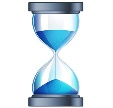 ПРОВЕРКА -Старшие научные сотрудники сделайте отчёт.4) Выводы:-Сделайте выводы, продолжая моё высказывание:-Имена существительные бывают …   ?-Продолжите по лабораториям:Лаборатория №1 - К существительным мужского рода можно поставить слова …  . Приведите примеры.Лаборатория №2 - К существительным женского рода можно поставить слова …  . Приведите примеры.Лаборатория №1 - К существительным среднего рода можно поставить слова …  . Приведите примеры.Б) Исследование 5. Распознавание рода имён существительных в форме  множественного числа.-В каком числе были употреблены существительные в предыдущем задании?-А как  определить род существительных в форме множественного числа? -Исследуем данную тему по плану:Работа в парах. Самостоятельное исследование информации. Учебник стр.70Задание в лабораториях.-Выполните задание от БРУ. Задание Лупа №3, записи делаем в тетрадях. Лаборанты в случаи затруднения могут попросить помощь у старшего научного сотрудника или у меня. -Проверка выполнения заданий.Выводы: -Продолжите моё высказывание…Если имя существительное стоит в форме множественного числа, то для определения его рода нужно поставить это имя существительное в …   (форму единственного числа, а затем подставить слова он, мой; она, моя; оно, моё.)3. Минутка чтения.-Упр. 124, с. 70 (устно). «Памятку для запоминания рода имен существительных» прислали студенты  БРУ. 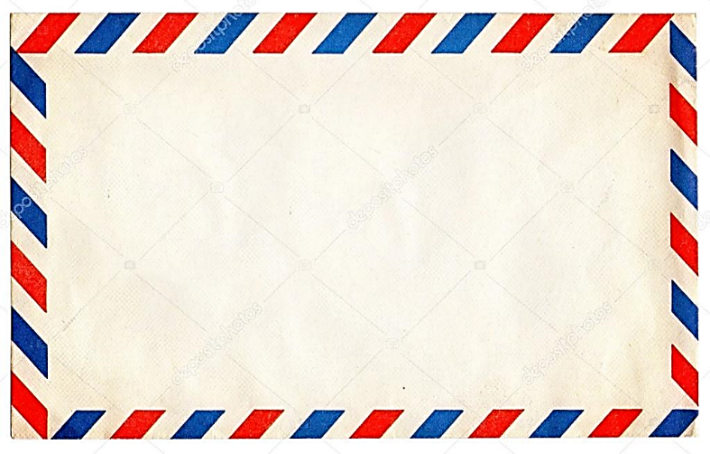 Женский род запомню яи скажу: «Она - моя».И запомню род мужской	Средний род -  оно, моё! и опять скажу: «Он -мой».	Это правило твоё!-А ещё студенты БРУ, прислали буклет, в котором информируют какие профессии можно получить в университете.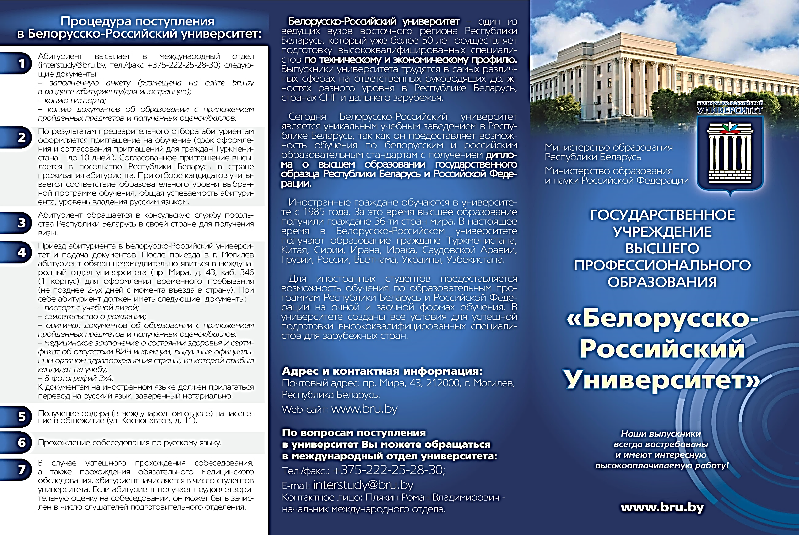 8Исследование 6. Включение новых знаний в систему знаний. Мотивация.А)-Моя соседка Оля дружит с Майклом. Он живёт в Лондоне. -На каком языке там говорят?Майкл прислал письмо на русском языке, но оно звучит необычно. Я его прочту, а вы подскажите, что здесь необычного?-Что вас насмешило?-Так для чего нужно уметь правильно распознавать род имён существительных.Б) Самостоятельная работа. Лупа №4-Исправьте ошибки, допущенные Майклом.В) Проверка задания.9Исследование 7.Итоги урока-Какую тему мы исследовали?-Доказали ли мы нашу гипотезу о родах имён существительных?-Достигли мы целей своего исследования?10Исследование 8.Контроль и оценкаА) Контроль. Тесты «ДА» + ;    «НЕТ» -1. Исследование – среднего рода. (+)2. Успех – мужского рода (+)3. Дружба – среднего рода ( - )3. Знания – женского рода ( - )-Сверьтесь с доской (на доске +, +, -, -.). Встаньте те, у кого нет ошибок, 1 ошибка, (2 ошибки, 3оишбки, 4 ошибки)Б) Оценка.Оценка деятельности в лабораторияхОценка деятельности отдельных лаборантов11Исследование 9.Домашнее задание.-Повторение мать учения.1. Повторить информацию на стр. 69, 702. Выполнить упр. 129, стр. 72 (инструктаж по выполнению)3. Найти сказку о том, как существительные поделились по родам (по желанию)12Исследование 10.Рефлексия.- Что вам больше понравилось?- А что вызвало трудности?- Оцените своё настроение по 10-баллной шкале.В течении урока две разминки:Для глаз Динамическая. Игра «Танцуй, танцуй!».(Существительные ж.р. – танцуют девочки; существительные м.р. – танцуют мальчики; существительные с.р. – все отдыхают)В течении урока две разминки:Для глаз Динамическая. Игра «Танцуй, танцуй!».(Существительные ж.р. – танцуют девочки; существительные м.р. – танцуют мальчики; существительные с.р. – все отдыхают)